TÍTULO DO ARTIGO(caixa alta e negrito, centralizado, tamanho 12) – PortuguêsTÍTULO DO ARTIGO(caixa alta e negrito, centralizado, tamanho 12) – InglêsObservação: Os nomes e afiliações dos autores devem ser enviados em arquivo suplementar, conforme modelo Template nas diretrizes para autores.RESUMO (caixa alta, centralizado, negrito, tamanho 12)O Resumo deve conter no até 250 palavras, tamanho letra 11, estruturado em breve introdução, desenvolvimento e conclusão. A última linha deve descrever as palavras chave (mínimo 3 e no máximo 5). A mesma estrutura recomenda-se para o abstract, e suas Key words. As palavras chave e Key words devem vir separadas por ponto ( ; ).Palavras-chave: Mínimo 3 e no máximo 5, devem vir separadas por ponto e vírgula (;).ABSTRACT (caixa alta, centralizado, negrito, tamanho 12)Deverá traduzir fielmente o resumo. Ressalta-se que a tradução deverá ser realizada por um tradutor habilitado em detrimento de tradutores online disponíveis na internet.Key words: (mínimo 3 e no máximo 5, devem vir separadas por ponto e vírgula).INTRODUÇÃODeve indicar de forma breve o objetivo do estudo, indicando pontos de relevância do assunto abordado.DESENVOLVIMENTOOs artigos e resenhas necessitam vincular-se preferencialmente aos objetos e temas definidos no escopo da Revista e, serem escritos em língua portuguesa ou espanhola.Quanto a citações diretas até três linhas inserir na redação corrente do texto.Quanto a citações diretas de mais três linhas situar a margem em 4 cm, margens esquerda e direita justificada, espaçamento entre linhas simples, tamanho letra 11. Adojofdoasofuodfoasjofajdofasooasfdoasdfoasofoasfoasofaosdfuoasufoaodfaoufouasofaodoadfoaodfaofasddfoaosjfaoajdsfoasofaodasdfasjfdsjaoj0asdd0f0afas0dfd0asfdjfa0dfj0aasjfdlajsdfoajdfoauofjoafojaofuoasdfoasofdoasofuauofaofosufoaofuaosdfoausofa0sigpfphojgoafojaofuosfdoaljvjvjajoajdfjafdfualvn. (AUTOR, Ano, p.........).Descrição dos dados obtidos. Podem ser apresentados por ilustrações (figuras, tabelas, gráficos). A seguir são apresentados exemplos Tabela 1 – Título da tabela.Fonte: Miranda (2022)Figura 1 – Título da figura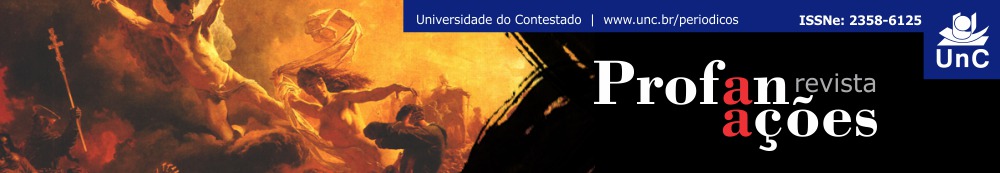 Fonte: Portal de periódicos UNC (2022)Quadro 1 – Título do quadroFonte: Miranda (2022)CONSIDERAÇÕES FINAISParte final do artigo, na qual se apresentam as conclusões correspondentes aos objetivos.AGRADECIMENTOSInserir aqui os agradecimentos, se necessário.REFERÊNCIASAs referências deverão estar em ordem alfabética, conforme a NBR 6023 vigente. Exemplos:(1) Um autor:AGAMBEN, Giorgio. Infância e história: destruição da experiência e origem da história. Tradução de Henrique Burigo. Belo Horizonte: Ed. UFMG, 2005.(2) Dois autores:FERRY, Luc; RENAUT, Alain. Pensamento 68: ensaio sobre o anti-humanismo contemporâneo. Tradução Roberto Markenson e Nelci do Nascimento Gonçalves. São Paulo: Ensaio, 1988.(3) Três autores:NORTON, Peter; AITKEN, Peter; WILTON, Richard Peter Norton: Sociedade individualizada. Rio de Janeiro: Campos, 1994.(4) Quatro ou mais autores:Quando houver quatro ou mais autores, convém indicar todos. Permite-se que se indique apenas o primeiro, seguido da expressão et al. Deve-se padronizar as referências, ao optar pela indicação do primeiro autor seguido da expressão et al. Todas as referências que possuírem mais de três autores devem seguir essa padronização. Se optar por colocar todos os autores, todas as referências indicar todos os autores.Exemplos: BRITO, Edson Vianna, et al. Direitos humanos. 2.ed. São Paulo: Frase Editora, 1996.TAYLOR, Robert; LEVINE, Denis; MARCELLIN-LITTLE, Denis; MILLIS, Darryl. Reabilitação e fisioterapia na prática de pequenos animais. São Paulo: Roca, 2008.(5) Organizador, Coordenador, etc.:NOVAIS, Adauto (Org.). Ética. São Paulo: Companhia das Letras, 2007.(6) Textos integrantes LORAUX, Nicole. A tragédia grega e o humano. In: NOVAIS, Adauto (Org.). Ética. São Paulo: Companhia das Letras, 2007.(7) Trabalhos apresentados em eventos:Elementos essenciais: nome do evento, numeração (se houver), ano e local de realização. Em seguida deve-se mencionar o título do documento (anais, resumos, atas etc), seguido dos dados do local de publicação, editora e data de publicação. Ex.:AZEVEDO, M. A.; GUERRA, V. N. A. Quando a violência doméstica contra crianças e adolescentes pode ser considerada terror? In: CONGRESSO LATINOAMERICANO DE PREVENCIÓN Y ATENCION DEL MALTRATO INFANTIL; 6., 2001, Buenos Aires. Anais […]. Buenos Aires, 2001.(8) Artigos de Jornal:BORGUEZAN, D. Sob os argumentos Agambenianos: nossas leis são contemporâneas? Jornal A Notícia, Joinville, p. 12, 14 out. 2012.(9) Periódicos:BORDIN, Luigi. Império e multidões no pensamento filosófico-político de Antonio Negri. Revista de Filosofia Unisinos, São Leopoldo, v. 5, n. 9, p. 43-60, jul./dez. 2004.(10) Dissertações, teses etc.Bazzanella, Sandro Luiz. A centralidade da vida em Nietzsche e Agamben frente a metafísica ocidental e a biopolítica contemporânea. 2010. 468 f. Tese (Doutorado) Universidade Federal de Santa Catarina, Florianópolis, 2010.(11) Documentos em formato eletrônicoMILLS, Catherine. Agamben’s Messianic Politics: Biopoliticcs, Abandonment na Happy Life. Contretemps 5. Cecember 2004, p. 42-62, Disponível em: http://www.scribd.com/doc/31099473/Agamben-s-Messianic-Politis-Bio-Politics-Abandonment-andHappy-Life. Acesso em: 02 nov. 2010.(12) Congressos, conferências, encontros e outros eventos científicos:REUNIÃO ANUAL DE SOIOLOGIA, 18., 1988. Ribeirão Preto. Anais [...]. Ribeirão Preto: Sociedade de Psicologia de Ribeirão Preto, 1988.(13) Para citações bibliográficas no corpo do texto, sugere-se o sistema autor-data e, se for o caso, autor-data-página, sempre entre parênteses. Ex.: (VALLEJO, 1988, p. 87); (SACHS, 1986).VariáveistextotextotextotextoTotalTotalN%N%N%Texto000000Texto 000000TextoTextoTexto